БОЙОРОК                                                                         РАСПОРЯЖЕНИЕ№ 2732015  йыл 01 декабрь                                                         01 декабря 2015 годаО приеме на работу Ганиевой Э. М.         Ганиеву Эльмиру Мударисовну с 01 декабря 2015 года принять на муниципальную должность муниципальной службы Республики Башкортостан в сельское поселение Каинлыковский сельсовет муниципального района Бураевский район и назначить на должность управляющего делами, с окладом согласно штатному расписанию.       Установить Ганиевой Э. М. с 01 декабря 2015 года надбавку за особые условия муниципальной службы Республики Башкортостан в размере 90% должностного оклада.     Основание: Заявление Ганиевой Э. М. от 09 ноября 2015 года,         Протокол конкурсной комиссии на замещение вакантной должности муниципальной службы управляющего делами сельского поселения Администрации сельского поселения Каинлыковский сельсовет муниципального района Бураевский район №1 от 01.12.2015 г.,              служебный контракт. Глава сельского поселения                                               М. М. Фазлыев   С распоряжением ознакомлена:                                       Э. М. ГаниеваБАШҠОРТОСТАН РЕСПУБЛИКАҺЫБОРАЙ  РАЙОНЫМУНИЦИПАЛЬ РАЙОНЫНЫҢҠАЙЫНЛЫҠ АУЫЛ СОВЕТЫАУЫЛ БИЛӘМӘҺЕХАКИМИӘТЕ452971,Ҡайынлыҡ ауылы, Йәштәр урамы, 7т.(34756)2-43-48,Adm_kainlik@mail.ru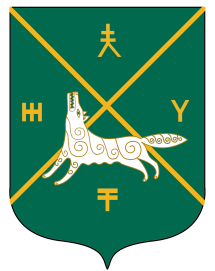 РЕСПУБЛИКА БАШКОРТОСТАНАДМИНИСТРАЦИЯСЕЛЬСКОГО ПОСЕЛЕНИЯКАИНЛЫКОВСКИЙ СЕЛЬСОВЕТ МУНИЦИПАЛЬНОГО РАЙОНАБУРАЕВСКИЙ РАЙОН452971,д.Каинлыково,ул.Молодежная, 7т.(34756)2-43-48,Adm_kainlik@mail.ru